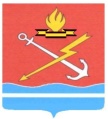 АДМИНИСТРАЦИЯ КИРОВСКОГО ГОРОДСКОГО ПОСЕЛЕНИЯ КИРОВСКОГО МУНИЦИПАЛЬНОГО РАЙОНА ЛЕНИНГРАДСКОЙ ОБЛАСТИП О С Т А Н О В Л Е Н И ЕОт 02 октября 2023 года № 1023О внесении изменений в постановление администрации МО «Кировск» от  11 октября 2022 года №   1013 «Об утверждении Административного регламента по предоставлению муниципальной  услуги «Предоставление земельных участков, находящихся в муниципальной собственности (государственная собственность на которые не разграничена), гражданам для индивидуального жилищного строительства, ведения личного подсобного хозяйства в границах населенного пункта, садоводства для собственных нужд, гражданам и крестьянским (фермерским) хозяйствам для осуществления крестьянским (фермерским) хозяйством его деятельности» и признании утратившим силу постановления администрации МО «Кировск» от 24 сентября 2021 года № 727»На основании Федерального закона от 27 июля 2010 года N 210-ФЗ "Об организации предоставления государственных и муниципальных услуг»,   с целью приведения в соответствие с Методическими рекомендациями по разработке административного регламента по предоставлению муниципальной услуги «Предоставление земельных участков, находящихся в муниципальной собственности (государственная собственность на которые не разграничена), гражданам для индивидуального жилищного строительства, ведения личного подсобного хозяйства в границах населенного пункта, садоводства для собственных нужд, гражданам и крестьянским (фермерским) хозяйствам для осуществления крестьянским (фермерским) хозяйством его деятельности», одобренными  протоколом комиссии по повышению качества и доступности предоставления государственных и муниципальных услуг в Ленинградской области от 15.09.23 года № 03.1.1.-14-261/2023, п о с т а н о в л я е т:1. Внести следующие изменения в постановление администрации МО «Кировск» от  11 октября 2022 года №   1013 «Об утверждении Административного регламента по предоставлению муниципальной  услуги «Предоставление земельных участков, находящихся в муниципальной собственности (государственная собственность на которые не разграничена), гражданам для индивидуального жилищного строительства, ведения личного подсобного хозяйства в границах населенного пункта, садоводства для собственных нужд, гражданам и крестьянским (фермерским) хозяйствам для осуществления крестьянским (фермерским) хозяйством его деятельности» и признании утратившим силу постановления администрации МО «Кировск» от 24 сентября 2021 года № 727» (далее – Постановление):1.1. в пункте 2.2.1. приложения к Постановлению слова «предусмотренных частью 18 статьи 14.1 Федерального закона от 27 июля 2006 года № 149-ФЗ «Об информации, информационных технологиях и о защите информации» заменить словами «предусмотренных в частях 10 и 11 статьи 7 Федерального закона от 27.07.2010 № 210-ФЗ «Об организации предоставления государственных и муниципальных услуг»»;1.2.  в пункте 2.5. девятый абзац приложения к Постановлению дополнить словами «а также о случаях установления льготной арендной платы по договорам аренды земельных участков, находящихся в федеральной собственности, и размере такой платы»;»;1.3. в пункте 2.10.2 шестой абзац подпункта 1) приложения к Постановлению:  дополнить текстом следующего содержания: «за исключением случаев, установленных федеральными законами;»  дополнить абзацем следующего содержания: «- разработка схемы расположения земельного участка, образование которого допускается исключительно в соответствии с утвержденным проектом межевания территории.».2. Настоящее постановление вступает в силу со дня его официального опубликования и подлежит размещению на официальном сайте МО «Кировск».3. Контроль за исполнением настоящего постановления возложить на заместителя главы администрации по земельным и имущественным отношениям.Глава администрации                                                                        О.Н. КротоваРазослано: дело, прокуратура, ННГ+, регистр НПА, отдел управления муниципальным имуществом